                                                      Affiliate Faculty Advisory Committee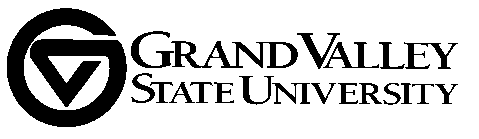 				                                                           Meeting Agenda – December 11, 2020Location:  Virtual (invite below), 7:15 to 9:00amDiscussion/Approval of Minutes – 11/13/2020 (John L. - Attachment A, minutes)		Update and discussion – New “SG 3.10”- Affiliate Review/Renewal Procedures – (John L. / Jen C.)See Attachment B – Draft memo/proposal – Need to further discuss annual vs. renewalSHORE Log: 1158-2020Update and Discussion: Affiliate Faculty representation on ECS/UAS (John L. / Jen C. / Dawn R.)See Attachments C (Original Intent) & D (Alternate Approach) – Draft memo to ECS  SHORE Log: 1159-2020Update and Discussion - “Impact of budgetary actions resulting from Covid-19 on Affiliate Faculty” – UAS Program Review  Inequities and AFF Survey (Kristi C.)Program Review Updates – (Chris P. / Jen C. / Others?)SHORE Log: 1157-2020Other items? (review and discussion of standing committee obligations)Reminder: BOT 4.3.3. – w/ BOT for consideration in 2/2021(SHORE Log: 1193-2020)Next Steps / Happy Holidays! / AdjournmentTopic: AFAC - December 2020
Time: Dec 11, 2020 07:15 AM America/Detroit

Join Zoom Meeting
https://gvsu-edu.zoom.us/j/94904345943?pwd=RVBaQUhxUXZ1QXFKUW5hZkpDUEsrdz09

Meeting ID: 949 0434 5943
Passcode: 322925
One tap mobile
+13017158592,,94904345943#,,,,,,0#,,322925# US (Germantown)
+13126266799,,94904345943#,,,,,,0#,,322925# US (Chicago)

Dial by your location
        +1 301 715 8592 US (Germantown)
        +1 312 626 6799 US (Chicago)
        +1 646 558 8656 US (New York)
        +1 253 215 8782 US (Tacoma)
        +1 346 248 7799 US (Houston)
        +1 669 900 9128 US (San Jose)
Meeting ID: 949 0434 5943
Passcode: 322925
Find your local number: https://gvsu-edu.zoom.us/u/abxvFnSBFh

Join by Skype for Business
https://gvsu-edu.zoom.us/skype/94904345943